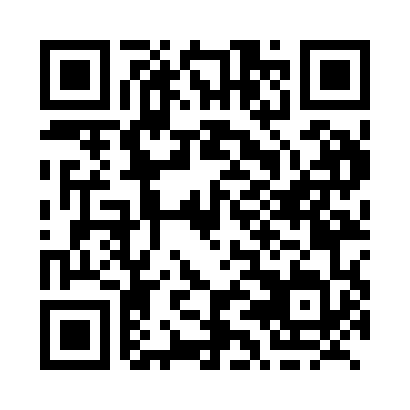 Prayer times for Craigmillar, Alberta, CanadaMon 1 Jul 2024 - Wed 31 Jul 2024High Latitude Method: Angle Based RulePrayer Calculation Method: Islamic Society of North AmericaAsar Calculation Method: HanafiPrayer times provided by https://www.salahtimes.comDateDayFajrSunriseDhuhrAsrMaghribIsha1Mon3:175:071:287:069:4811:382Tue3:185:081:287:059:4811:383Wed3:185:081:287:059:4711:384Thu3:195:091:287:059:4711:375Fri3:195:101:287:059:4611:376Sat3:205:111:297:059:4611:377Sun3:205:121:297:049:4511:378Mon3:215:131:297:049:4411:369Tue3:215:141:297:049:4311:3610Wed3:225:151:297:039:4311:3611Thu3:235:161:297:039:4211:3512Fri3:235:171:297:039:4111:3513Sat3:245:191:307:029:4011:3514Sun3:255:201:307:029:3911:3415Mon3:255:211:307:019:3811:3416Tue3:265:221:307:019:3711:3317Wed3:275:241:307:009:3611:3318Thu3:275:251:306:599:3411:3219Fri3:285:261:306:599:3311:3120Sat3:295:281:306:589:3211:3121Sun3:295:291:306:579:3111:3022Mon3:305:301:306:569:2911:2923Tue3:315:321:306:569:2811:2924Wed3:325:331:306:559:2611:2825Thu3:325:351:306:549:2511:2726Fri3:335:361:306:539:2311:2727Sat3:345:381:306:529:2211:2628Sun3:355:391:306:519:2011:2529Mon3:355:411:306:509:1911:2430Tue3:365:421:306:499:1711:2331Wed3:375:441:306:489:1511:22